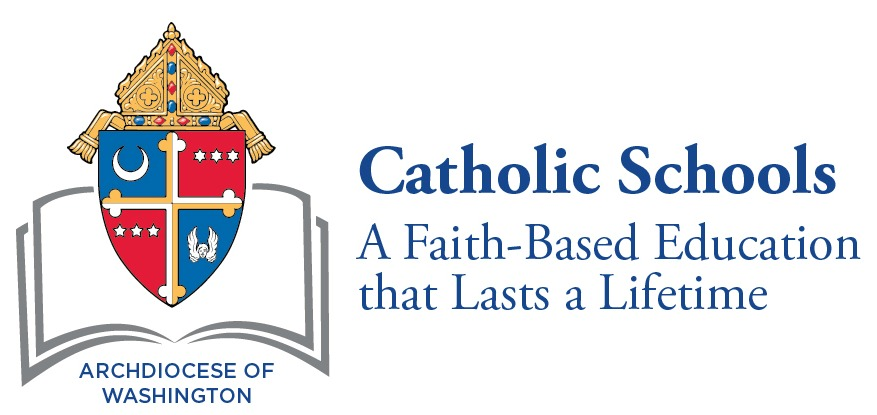 Golden Apple Award Application Form Nominee Information Congratulations! You have been nominated for a Golden Apple Award. Please complete this form and return it to your principal by February 28, 2023.School Information Name and address of the school in which you presently teach: Parent and Student        Teacher Nominee Information Form Please have the Pastor of your school submit a letter of recommendation to you for inclusion in this packet. Please have your principal submit a letter of recommendation to you for submission in this packet. TEACHING EXPERIENCEPROFESSIONAL DEVELOPMENT EDUCATIONEssay As the nominee, you need to submit this essay, in size 14 font with a maximum of 500 words. Essay Topic: The role of the teacher in a Catholic school has many dimensions.  What personal characteristics and teaching skills do you possess which enables you to be effective in a Catholic setting?  Why do you teach in a Catholic school?ChecklistEach nominee should be certain to include the following for submission to the principal.  Use this checklist to be certain that you have a complete and organized document. Document submitted to CSO should be a single document in PDF form.Submitted document should be in this this order: 1. Application Form 2. Nominator’s Letter (Only one letter submitted)3. Pastor’s Letter 4. Principal’s Letter 5. Nominee’s Essay 6. Proof of MD, DC, or VA State Teacher Certification 7. Proof of ADW Catechist Certification Your Name:Date: Address: Email: Cell: Parish: School or Parish Pastor (Chaplain):Name of Nominator: Nominee’s Signature: Date: DatesStart with most recentSchool and LocationCourses Taught or PositionDates Start with most recentInstitution and locationDegreeCertification State Teacher CertificationADW Catechetical CertificationCertification State Teacher CertificationADW Catechetical CertificationCertification State Teacher CertificationADW Catechetical CertificationDatesStart with most recentTypeAreasProfessional Upgrading and Other Courses Include coursework, workshops, etc. in which you have participated in the past three years. Include any articles, books, or educational materials which you have had published. Professional Upgrading and Other Courses Include coursework, workshops, etc. in which you have participated in the past three years. Include any articles, books, or educational materials which you have had published. DatesStart with most recentCourse/WorkshopProfessional Organizations Indicate any leadership roles and describe any significant involvement. Professional Organizations Indicate any leadership roles and describe any significant involvement. DatesStart with most recentName of OrganizationVolunteerService to church. VolunteerService to church. DatesStart with most recentService Service to Community Service to Community DatesStart with most recentService Awards and Recognitions Awards and Recognitions DatesStart with most recentService 